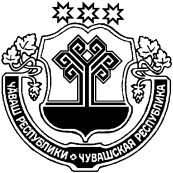 О внесении изменений в Порядок предоставления сведений о доходах, расходах, об имуществе и обязательствах имущественного характера лицами, замещающими муниципальную должность Янтиковского сельского поселения Янтиковского района Чувашской Республики, и членов их семей для размещения на официальном сайте Янтиковского сельского поселения Янтиковского района Чувашской Республики в информационно-телекоммуникационной сети «Интернет» и (или) предоставления для опубликования средствам массовой информацииВ соответствии частью 2.1. статьи 2 Закона Чувашской Республики от 29.08.2017 № 46 «Об отдельных вопросах реализации законодательства в сфере противодействия коррупции гражданами, претендующими на замещение муниципальной должности, должности главы местной администрации по контракту и лицами, замещающими указанные должности», в целях устранения коррупциогенных факторов в Порядке предоставления сведений о доходах, расходах, об имуществе и обязательствах имущественного характера лицами, замещающими муниципальную должность Янтиковского сельского поселения Янтиковского района Чувашской Республики, и членов их семей для размещения на официальном сайте Янтиковского сельского поселения Янтиковского района Чувашской Республики в информационно-телекоммуникационной сети «Интернет» и (или) предоставления для опубликования средствам массовой информации Собрание депутатов Янтиковского сельского поселения Янтиковского района р е ш и л о:Внести в Порядок предоставления сведений о доходах, расходах, об имуществе и обязательствах имущественного характера лицами, замещающими муниципальную должность Янтиковского сельского поселения Янтиковского района Чувашской Республики, и членов их семей для размещения на официальном сайте Янтиковского сельского поселения Янтиковского района Чувашской Республики в информационно-телекоммуникационной сети «Интернет» и (или) предоставления для опубликования средствам массовой информации, утвержденного решением Собрания депутатов Янтиковского сельского поселения Янтиковского района от 11.02.2020 № 83/3 «Об утверждении порядка предоставления сведений о доходах, расходах, об имуществе и обязательствах имущественного характера лицами, замещающими муниципальную должность Янтиковского сельского поселения Янтиковского района Чувашской Республики, и членов их семей для размещения на официальном сайте Янтиковского сельского поселения Янтиковского района Чувашской Республики в информационно-телекоммуникационной сети «Интернет» и (или) предоставления для опубликования средствам массовой информации», следующие изменения:а) пункт 2 Порядка изложить в следующей редакции:«2. Сведения о доходах для размещения в сети «Интернет» предоставляются лицами, замещающими муниципальную должность депутата представительного органа сельского поселения и осуществляющие полномочия на непостоянной основе в течении четырех месяцев со дня избрания депутатом, передачи ему вакантного депутатского мандата или прекращения осуществления им полномочий на постоянной основе.».б) абзац 1 пункта 3 Порядка дополнить словами:«, и об источниках получения средств, за счет которых совершены эти сделки.».в) абзац 2 пункта 3 Порядка изложить в следующей редакции:«В случае, если в течении отчетного периода такие сделки не совершались, лицо, замещающее муниципальную должность депутата Собрания депутатов Янтиковского сельского поселения Янтиковского района Чувашской Республики и осуществляющее свои полномочия на непостоянной основе направляет об этом сообщение Главе Чувашской Республики по форме, утвержденной указом Главы Чувашской Республики от 19.12.2019 № 150 не позднее 30 апреля года, следующего за отчетным периодом.».Настоящее решение вступает в силу с момента его официального опубликования.Председатель Собрания депутатовЯнтиковского сельского поселения                                   	     Е.И.АвтинГлава Янтиковского сельского поселения                                  Н.И.Сормов                                             ЧУВАШСКАЯ РЕСПУБЛИКАЯНТИКОВСКИЙ РАЙОНЧĂВАШ РЕСПУБЛИКИТĂВАЙ РАЙОНĚСОБРАНИЕ ДЕПУТАТОВЯНТИКОВСКОГО СЕЛЬСКОГО
ПОСЕЛЕНИЯРЕШЕНИЕ10 ноября 2020   № 4/3село ЯнтиковоТĂВАЙ ЯЛ ПОСЕЛЕНИЙĚНДЕПУТАТСЕН ПУХĂВĚЙЫШĂНУ10 ноябрь  2020 № 4/3Тǎвай ялě